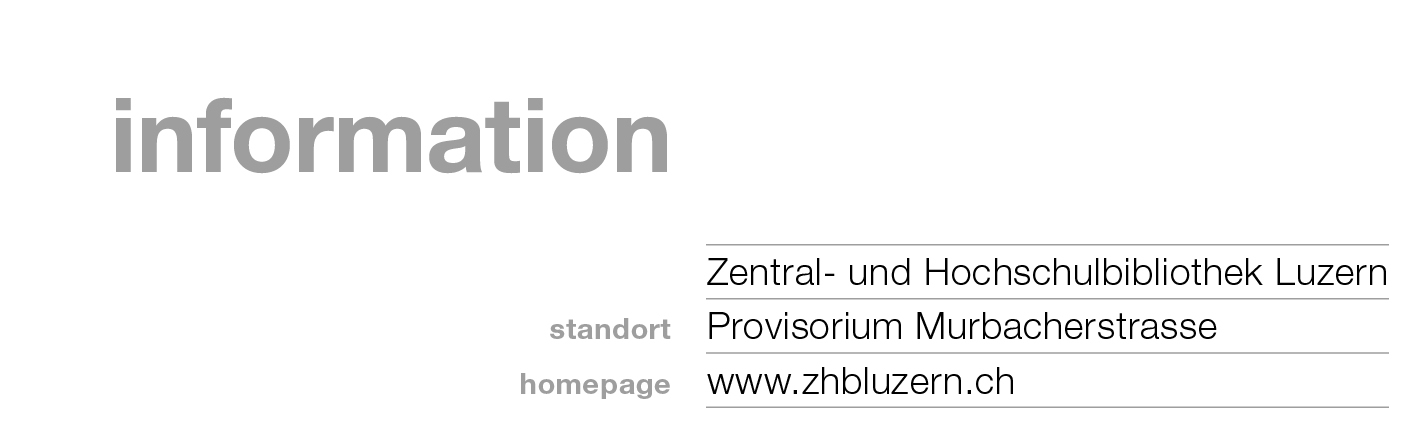 Ausserordentliche Schliessungen 2019Schmutziger Donnerstag28. Februargeöffnet bis 12.00Güdismontag4. Märzgeöffnet bis 12.00Ostern18. Aprilgeöffnet bis 17.00Ostern19. bis 22. AprilgeschlossenAuffahrt29. Maigeöffnet bis 17.00Auffahrt30. MaigeschlossenPfingstmontag10. Juni -geschlossenFronleichnam19. Junigeöffnet bis 17.00Fronleichnam20. JunigeschlossenNationalfeiertag31. Juligeöffnet bis 17.00Nationalfeiertag1. AugustgeschlossenMariä Himmelfahrt14. Augustgeöffnet bis 17.00Mariä Himmelfahrt15. AugustgeschlossenSt. Leodegar1. Oktobergeöffnet bis 17.00St. Leodegar2. OktobergeschlossenAllerheiligen31. Oktobergeöffnet bis 17.00Allerheiligen1. NovembergeschlossenUmzugsschliessungnoch offennoch offenWeihnachten23. Dezembergeöffnet bis 17.00Weihnachten24. bis 26. DezembergeschlossenNeujahr 2019/2030. Dezembergeöffnet bis 17.00Neujahr 2019/2031. Dezember 2019 bis 2. Januar 2020geschlossen